Отчет МКОУ «Госталинская ООШ» о проведенных мероприятиях, посвященных Дню Единства народов Дагестана В целях формирования в учащихся чувства гражданственности и патриотизма, воспитания в молодежи интереса к изучению истории своей страны, чувства гордости и уважения к защитникам государства, ответственности за судьбу малой Родины, уважения к другим национальностям Республики Дагестан в школе были организованы следующие мероприятия: Экскурсия на Сулакский каньон. Экскурсия была организована с целью развития у учащихся чувства гордости за родной край, развития у учащихся организованности и толерантного отношения друг к другу и бережного отношения к родной природе. В экскурсии приняли участие уч-ся 7-8 классов. Также гостем мероприятия был Дадаев М.И, который многое рассказал из истории края. Общешкольное мероприятие «В единстве наша сила». В ходе мероприятия учащиеся читали красивые стихи о дружбе народов Дагестана, пели песни. На мероприятии присутствовала Амирова З.М, заведующая СБ.В 1-3 классах были проведены классные часы на тему дружбы.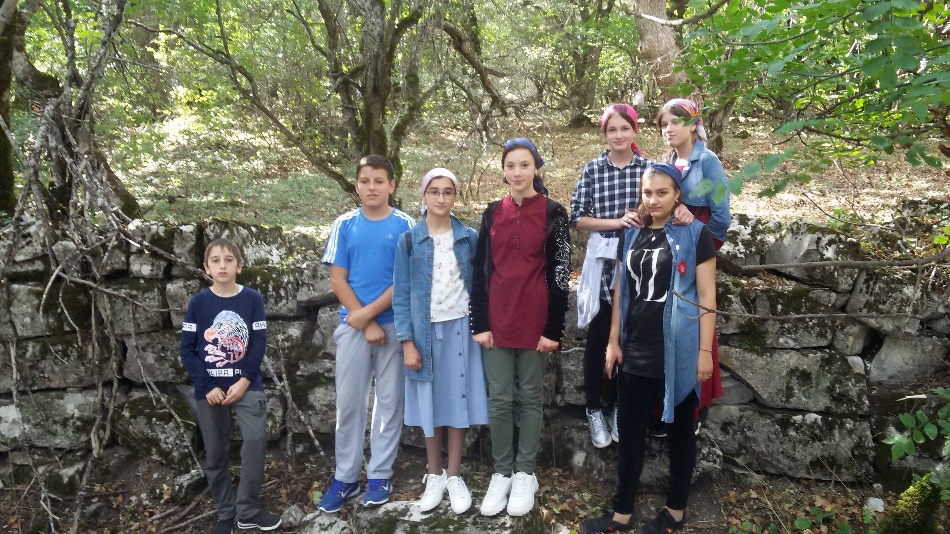 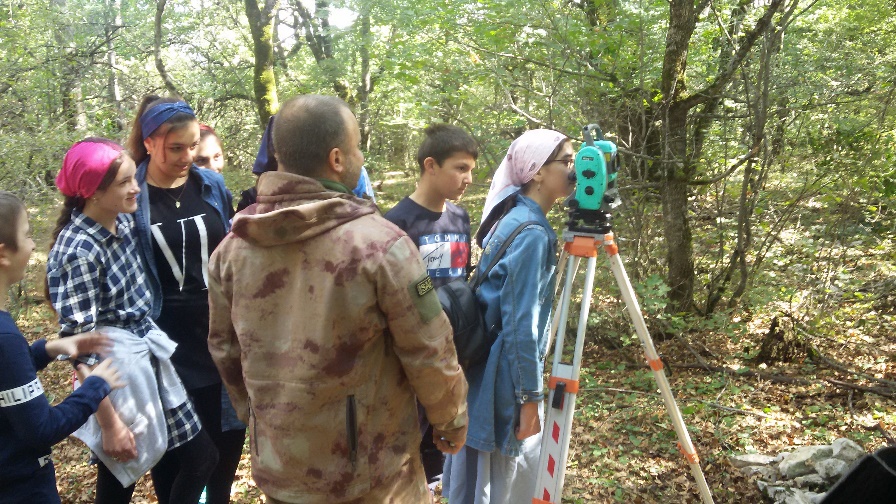 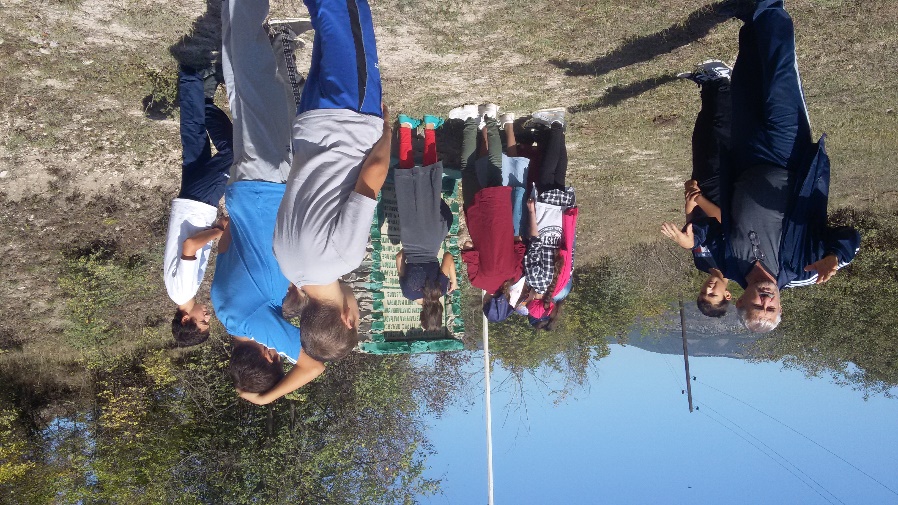 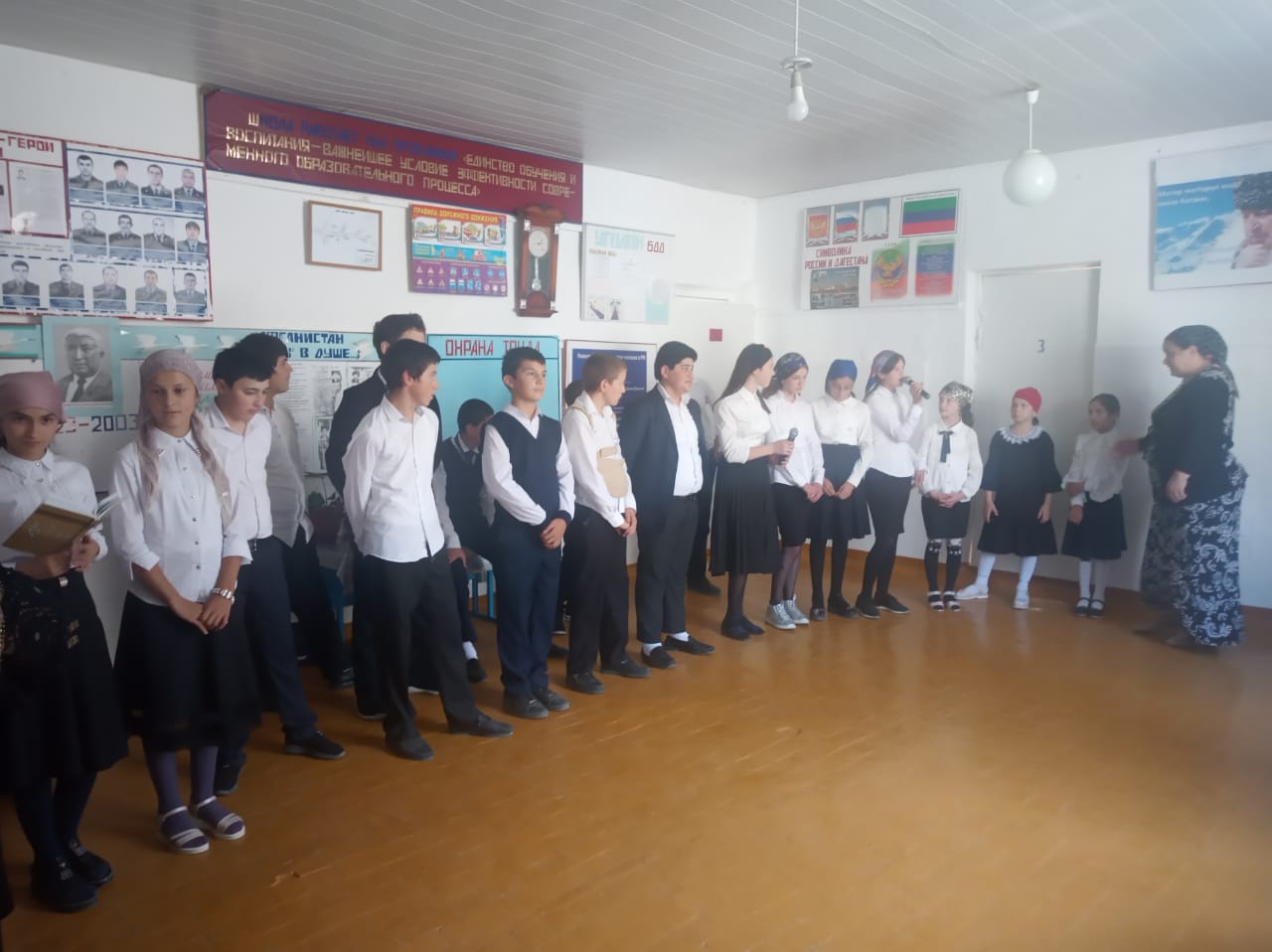 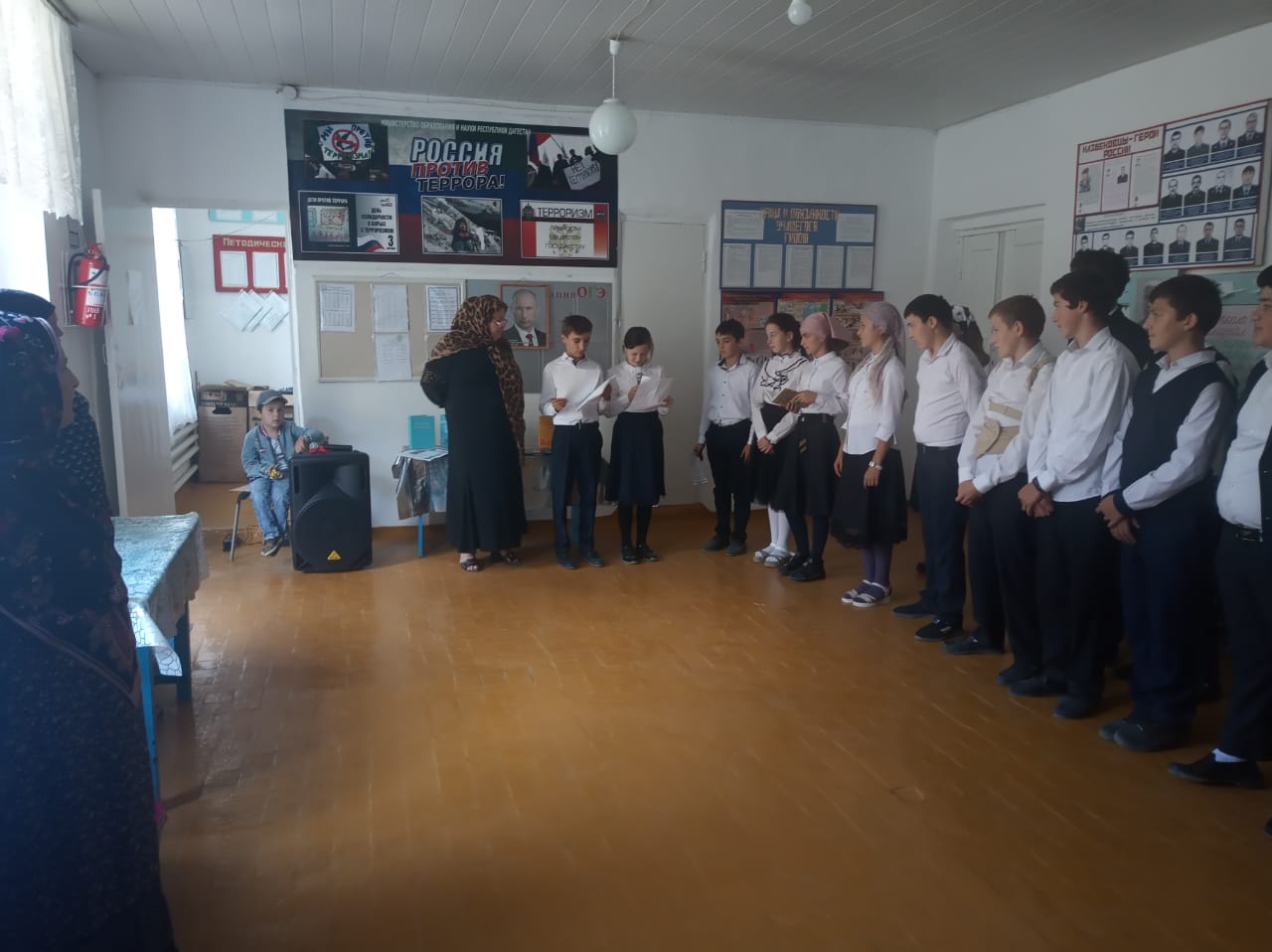 Муниципальный округ (район)Приняли участие Приняли участие Приняли участие Приглашенные гостиМуниципальный округ (район)Количество ООКоличество педагоговКоличество учащихсяПриглашенные гостиКазбековский1853Амирова З., заведующая СБДадаев М.И – председатель РПО, краевед.